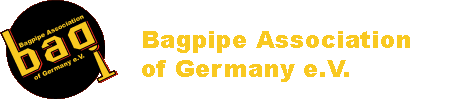 Anmeldung zur BAG Pipe Band Competition in AngelbachtalSamstag, 13. Juli 2019Wir werden antreten in:Grade 5	____	6 Parts im Quick March Tempo (Marches jeder Taktart, Taktwechsel sind zulässig, keine Tempiwechsel, 3 Marches mit 2 Parts oder 1 March mit 4 Parts und 1 March mit 2 Parts)Grade 4 	____	mind. 8 Parts Marsch, keine Tempowechsel, Taktwechsel zulässig. Freie Tunewahl Grade 4 MSR 	____	gemäß Regelwerk der RSPBA siehe Grade 4 A Grade 3 		____	Medley, 3 – 5 MinutenGrade 2 		____	MSR (dieser Wettbewerb wird ggf. stattfinden; Upgrade aus G3 erlaubt)Open     		____	Medley, 4 – 6 Minuten (alle Bands zugelassen)Anmeldungen im höheren als dem eigenen Grade sind grundsätzlich zulässig. Alle Bands können am Open Grade teilnehmen. Mindestanforderungen für Grade 5:   	5 Piper, 1 Sidedrummer, 1 Bassdrummer oder TenordrummerMindestanforderungen für ab Grade 4:   6 Piper, 2 Side-, 1 BassdrummerStartgebühren:Eigenes Grade: 25 € (BAG-Mitgl. Bands 20 €)Höheres Grade und Open: je 20 € (BAG-Mitgl. Bands 15 €)sind in Bar bei der Anmeldung am Bandeinlass on the Day zu entrichten und liegt in der Verantwortlichkeit der teilnehmenden Band!Anmeldeschluss: 05.07.2019; 12:00 UhrAnmeldungen nach diesem Termin bedingen doppelte Startgebühr.Rücksendung dieser Anmeldung an:Michael KösterPestalozzistraße 9, 69412 EberbachMichael.koester64@web.deKontaktdetails:____________________________________Die Massed Band zur Eröffnung der Games und der Competition startet um 11 Uhr vor dem Haupteingang des Schlossparks (Aufstellung dort um 10:50). Alle Bands werden gebeten, sich daran zu beteiligen. Die Competition startet nach derzeitiger Planung mit Grade 5 um 12:30 Uhr.Weitere Infos werden auf der Homepage der BAG e. V. oder im PD-Forum bereitgestellt oder gehen Euch per Post oder Mail zu.Wichtige Informationen: BITTE LESEN! Auch in diesem Jahr werden die Bands gebeten vollzählig am Bandeinlass zu erscheinen und werden durch den PM der Band oder einen seiner Beauftragten beim Einlass gelistet. Hier werden auch die Zutrittsbänder ausgegeben. Jede Band muss ebenfalls beim Einlass eine Liste mit den an der Competition teilnehmenden Spielern (ggf. mit Funktion in der Band) hinterlegen. Bitte helft mit diesen Vorgang zu beschleunigen und kommt mit vorbereiteten Listen. Ansonsten muss eine Liste vor Ort vor Einlass ausgefüllt werden.Bandstewards können auch in diesem Jahr nicht zugewiesen werden. Insgesamt werden 2 Stewards die Organisation übernehmen.Ein Bandzelt mit kostenloser Verpflegung und Getränken wird wieder bereitgestellt. Eine einfache Übernachtungsmöglichkeit (Sporthalle) steht zur Verfügung.PM Meeting nach Ende der letzten Competition am Circle.Die Massedband für die Preisverleihung beginnt ca. gg. 18 Uhr. Einmarsch der Bands mit eigener Musik einzeln. Bei der Preisverleihung werden mit der Massedband übliche Standards gespielt. Highland Laddie als „Salute to the Chieftain“.Weitere mögliche Tunes:Scotland the Brave (Scots Guards Version)Green Hills / When the Battle is overBandname: Land: Tartan: Grade: Pipe Major: Pipe Major: Leading Drummer: BAG-Mitgl.: Name:______________________________________________________Adresse:____________________________________Telefon:______________________________________________________Mobil:______________________________________________________E-Mail:______________________________________________________